NOT: Bu form Anabilim Dalı Başkanlığı üst yazı ekinde word formatında enstitüye ulaştırılmalıdır.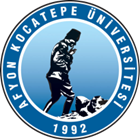 T.C.AFYON KOCATEPE ÜNİVERSİTESİSOSYAL BİLİMLER ENSTİTÜSÜT.C.AFYON KOCATEPE ÜNİVERSİTESİSOSYAL BİLİMLER ENSTİTÜSÜT.C.AFYON KOCATEPE ÜNİVERSİTESİSOSYAL BİLİMLER ENSTİTÜSÜT.C.AFYON KOCATEPE ÜNİVERSİTESİSOSYAL BİLİMLER ENSTİTÜSÜ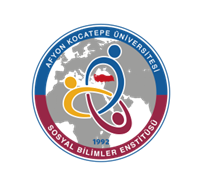 2022-2023 EĞİTİM-ÖGRETİM YILI BAHAR YARIYILI İŞLETME ANABİLİM DALI İŞLETME BİLİM DALI DOKTORA PROGRAMI HAFTALIK DERS PROGRAMI(DOKTORA)2022-2023 EĞİTİM-ÖGRETİM YILI BAHAR YARIYILI İŞLETME ANABİLİM DALI İŞLETME BİLİM DALI DOKTORA PROGRAMI HAFTALIK DERS PROGRAMI(DOKTORA)2022-2023 EĞİTİM-ÖGRETİM YILI BAHAR YARIYILI İŞLETME ANABİLİM DALI İŞLETME BİLİM DALI DOKTORA PROGRAMI HAFTALIK DERS PROGRAMI(DOKTORA)2022-2023 EĞİTİM-ÖGRETİM YILI BAHAR YARIYILI İŞLETME ANABİLİM DALI İŞLETME BİLİM DALI DOKTORA PROGRAMI HAFTALIK DERS PROGRAMI(DOKTORA)2022-2023 EĞİTİM-ÖGRETİM YILI BAHAR YARIYILI İŞLETME ANABİLİM DALI İŞLETME BİLİM DALI DOKTORA PROGRAMI HAFTALIK DERS PROGRAMI(DOKTORA)2022-2023 EĞİTİM-ÖGRETİM YILI BAHAR YARIYILI İŞLETME ANABİLİM DALI İŞLETME BİLİM DALI DOKTORA PROGRAMI HAFTALIK DERS PROGRAMI(DOKTORA)2022-2023 EĞİTİM-ÖGRETİM YILI BAHAR YARIYILI İŞLETME ANABİLİM DALI İŞLETME BİLİM DALI DOKTORA PROGRAMI HAFTALIK DERS PROGRAMI(DOKTORA)2022-2023 EĞİTİM-ÖGRETİM YILI BAHAR YARIYILI İŞLETME ANABİLİM DALI İŞLETME BİLİM DALI DOKTORA PROGRAMI HAFTALIK DERS PROGRAMI(DOKTORA)         GÜNLER         GÜNLER         GÜNLER         GÜNLER         GÜNLER         GÜNLER         GÜNLER         GÜNLERSaatPazartesiPazartesiSalıÇarşambaPerşembePerşembeCuma08:30Seminer(Prof. Dr. Yusuf KARACA) - CANLI DERSPazarlama Araştırmaları(Prof. Dr. Şuayip Özdemir)- CANLI DERS09:30Finansal Araçlar ve Türev Ürünler(Prof. Dr. Cantürk Kayahan) – CANLI DERSFinansal Araçlar ve Türev Ürünler(Prof. Dr. Cantürk Kayahan) – CANLI DERSSeminer(Prof. Dr. Yusuf KARACA) - FORUMPazarlama Araştırmaları(Prof. Dr. Şuayip Özdemir)- FORUM09:30Malzeme İhtiyaç Planlaması(Dr. Öğr. Üyesi Onur KAFADAR) - CANLI DERSMalzeme İhtiyaç Planlaması(Dr. Öğr. Üyesi Onur KAFADAR) - CANLI DERSSeminer(Prof. Dr. Yusuf KARACA) - FORUMPazarlama Araştırmaları(Prof. Dr. Şuayip Özdemir)- FORUM10:30Finansal Araçlar ve Türev Ürünler(Prof. Dr. Cantürk Kayahan) - FORUMFinansal Araçlar ve Türev Ürünler(Prof. Dr. Cantürk Kayahan) - FORUMÖrgütsel Değişim(Doç. Dr. Nilüfer YÖRÜK KARAKILIÇ) - CANLI DERSPazarlama Araştırmaları(Prof. Dr. Şuayip Özdemir)- FORUM10:30Malzeme İhtiyaç Planlaması(Dr. Öğr. Üyesi Onur KAFADAR)- FORUMMalzeme İhtiyaç Planlaması(Dr. Öğr. Üyesi Onur KAFADAR)- FORUMPazarlama İletişimi(Doç. Dr. Fikret YAMAN) - CANLI DERSPazarlama Araştırmaları(Prof. Dr. Şuayip Özdemir)- FORUM10:30Malzeme İhtiyaç Planlaması(Dr. Öğr. Üyesi Onur KAFADAR)- FORUMMalzeme İhtiyaç Planlaması(Dr. Öğr. Üyesi Onur KAFADAR)- FORUMFinansal Ekonometri(Doç. Dr. Letife ÖZDEMİR)- CANLI DERSPazarlama Araştırmaları(Prof. Dr. Şuayip Özdemir)- FORUM11:30Finansal Araçlar ve Türev Ürünler(Prof. Dr. Cantürk Kayahan) - FORUMFinansal Araçlar ve Türev Ürünler(Prof. Dr. Cantürk Kayahan) - FORUMÖrgütsel Değişim(Doç. Dr. Nilüfer YÖRÜK KARAKILIÇ) - FORUM11:30Malzeme İhtiyaç Planlaması(Dr. Öğr. Üyesi Onur KAFADAR) - FORUMMalzeme İhtiyaç Planlaması(Dr. Öğr. Üyesi Onur KAFADAR) - FORUMPazarlama İletişimi(Doç. Dr. Fikret YAMAN)- FORUM11:30Malzeme İhtiyaç Planlaması(Dr. Öğr. Üyesi Onur KAFADAR) - FORUMMalzeme İhtiyaç Planlaması(Dr. Öğr. Üyesi Onur KAFADAR) - FORUMFinansal Ekonometri(Doç. Dr. Letife ÖZDEMİR)- FORUM13:00Örgütsel Değişim(Doç. Dr. Nilüfer YÖRÜK KARAKILIÇ)- FORUMİleri Araştırma Yöntemleri(Prof. Dr. Belkıs ÖZKARA)- CANLI DERS13:00Pazarlama İletişimi(Doç. Dr. Fikret YAMAN)- FORUMİleri Araştırma Yöntemleri(Prof. Dr. Belkıs ÖZKARA)- CANLI DERS13:00Finansal Ekonometri(Doç. Dr. Letife ÖZDEMİR)- FORUMİleri Araştırma Yöntemleri(Prof. Dr. Belkıs ÖZKARA)- CANLI DERS14:00Tedarik Zinciri Yönetimi(Dr.Öğr. Üyesi Tuğrul BAYAT) - CANLI DERSTedarik Zinciri Yönetimi(Dr.Öğr. Üyesi Tuğrul BAYAT) - CANLI DERSUluslararası Yönetim(Prof. Dr. Hatice ÖZUTKU) - CANLI DERSİleri Araştırma Yöntemleri(Prof. Dr. Belkıs ÖZKARA)- FORUMMikro Örgüt Teorisi(Dr. Öğr. Üyesi Hülya ÖCAL)- CANLI DERSMikro Örgüt Teorisi(Dr. Öğr. Üyesi Hülya ÖCAL)- CANLI DERS14:00Tedarik Zinciri Yönetimi(Dr.Öğr. Üyesi Tuğrul BAYAT) - CANLI DERSTedarik Zinciri Yönetimi(Dr.Öğr. Üyesi Tuğrul BAYAT) - CANLI DERSÖzel Finansal Konular(Prof. Dr. Tuğrul KANDEMİR) - CANLI DERSİleri Araştırma Yöntemleri(Prof. Dr. Belkıs ÖZKARA)- FORUMBulanık Karar Verme(Prof. Dr. Fatih ECER)- CANLI DERSBulanık Karar Verme(Prof. Dr. Fatih ECER)- CANLI DERS15:00Tedarik Zinciri Yönetimi(Dr.Öğr. Üyesi Tuğrul BAYAT) - FORUMTedarik Zinciri Yönetimi(Dr.Öğr. Üyesi Tuğrul BAYAT) - FORUMUluslararası Yönetim(Prof. Dr. Hatice ÖZUTKU)- FORUMİleri Araştırma Yöntemleri(Prof. Dr. Belkıs ÖZKARA)- FORUMMikro Örgüt Teorisi(Dr. Öğr. Üyesi Hülya ÖCAL)- FORUMMikro Örgüt Teorisi(Dr. Öğr. Üyesi Hülya ÖCAL)- FORUM15:00Tedarik Zinciri Yönetimi(Dr.Öğr. Üyesi Tuğrul BAYAT) - FORUMTedarik Zinciri Yönetimi(Dr.Öğr. Üyesi Tuğrul BAYAT) - FORUMÖzel Finansal Konular(Prof. Dr. Tuğrul KANDEMİR)- FORUMİleri Araştırma Yöntemleri(Prof. Dr. Belkıs ÖZKARA)- FORUMBulanık Karar Verme(Prof. Dr. Fatih ECER)- FORUMBulanık Karar Verme(Prof. Dr. Fatih ECER)- FORUM16:00Tedarik Zinciri Yönetimi(Dr.Öğr. Üyesi Tuğrul BAYAT) - FORUMTedarik Zinciri Yönetimi(Dr.Öğr. Üyesi Tuğrul BAYAT) - FORUMUluslararası Yönetim(Prof. Dr. Hatice ÖZUTKU) -FORUMMikro Örgüt Teorisi(Dr. Öğr. Üyesi Hülya ÖCAL)- FORUMMikro Örgüt Teorisi(Dr. Öğr. Üyesi Hülya ÖCAL)- FORUM16:00Tedarik Zinciri Yönetimi(Dr.Öğr. Üyesi Tuğrul BAYAT) - FORUMTedarik Zinciri Yönetimi(Dr.Öğr. Üyesi Tuğrul BAYAT) - FORUMÖzel Finansal Konular(Prof. Dr. Tuğrul KANDEMİR) -FORUMBulanık Karar Verme(Prof. Dr. Fatih ECER)- FORUMBulanık Karar Verme(Prof. Dr. Fatih ECER)- FORUM17:00